Station 1: Versorgungslage in Oschatz: „Hungrige Mägen“Bearbeitet folgende Aufgaben. Ihr habt 35 Minuten Zeit.1.a) Lies die Materialien T1 und Q1-4 und fülle mit Hilfe der vorgegebenen Wörter den Lückentext korrekt aus (EA).b) Vergleiche deine Ergebnisse mit deinen Gruppenmitgliedern (GA).2.a) Analysiert die Zeitungsartikel Q1-4! Unterstreicht dazu Begriffe in den Artikeln, die zu den in der Tabelle auf dem Arbeitsblatt „Kriegsalltag in der Heimat“ vorgegebenen Stichworten passen und erstellt so verschiedene Wortfelder in der Tabelle (GA). b) Erklärt, zu welchem Zweck die Zeitungsartikel Q1-4 in der Zeitung gedruckt worden sein könnten. Die Wortfelder helfen euch beim Beantworten der Aufgabe. Tragt eure Lösungen ebenfalls in die Tabelle ein (GA). 3. Entwerft ein kurzes Gespräch (max. 5 Minuten), das eine mehrköpfige Oschatzer Familie am Abendbrottisch über einen der Zeitungsartikel Q1-4 geführt haben könnte. Notiert euch Stichpunkte auf die ausgelegten Rollenkarten und spielt den Dialog in eurer Gruppe einmal durch (GA). T1 Versorgungslage in Oschatz: „Hungrige Mägen“ Setze folgende Begriffe richtig ein: Lebensmittel, Kartoffeln, Rationen, Marken, Mangel, Pferde, Beschlagnahmungen, teurer, Wirtschaft, HöchstpreiseDie _______________________ wurde im Verlauf des Krieges immer stärker auf Kriegsproduktion umgestellt:  es wurden vor allem Waren produziert, die für den Kampf im Krieg gebraucht wurden. Das zivile Leben an der Heimatfront hingegen war von _______________ und Not geprägt.  Weil Kriegsgüter Vorrang hatten, wurden Lebens- und Bedarfsmittel schon bald zwangsbewirtschaftet. Das bedeutete, dass der Staat ________________________ durchführte: z. B. waren die Bauern gezwungen, _____________  und _________________ für die Armee abzugeben. Die Lebensmittel wurden immer knapper und ________________; es mussten _________________________ eingeführt werden, um die Waren bezahlbar zu halten. Außerdem konnte man nicht mehr alles in beliebiger Menge kaufen. Stattdessen wurden für viele Lebensmittel nur noch bestimmte _____________________ vergeben. Wollte man Grundnahrungsmittel wie Brot kaufen, musste man Brot_________________ vorzeigen und bekam dann nur eine festgelegte Menge Brot. Diese Rationen waren aber oft zu klein, sodass einige Familien bald nicht mehr genug zu essen hatten. Die Versorgungslage spitzte sich besonders im „Steckrübenwinter“ 1916/17 zu, als es einen enormen Mangel an Kohle und __________________________ gab, sodass die weniger nahrhaften Steckrüben verzehrt werden mussten.  Station 1: Versorgungslage in Oschatz: „Hungrige Mägen“Q 1-4: Zeitungsartikel und –annoncen aus dem „Oschatzer Gemeinnützigen“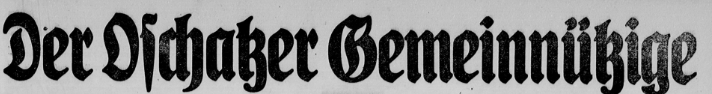 11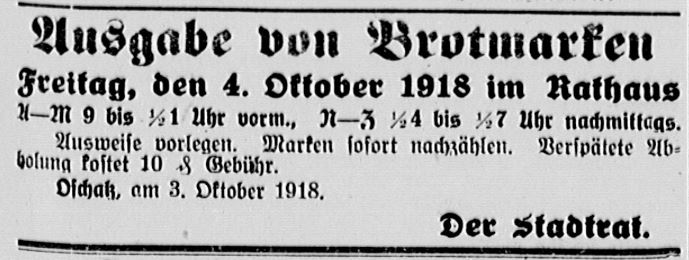 Station 1: Versorgungslage in Oschatz: „Hungrige Mägen“Erwartungshorizont für die Aufgaben 1-3Aufgabe 1Richtige Reihenfolge der in den Lückentext einzusetzenden Begriffe: Wirtschaft, Mangel, Beschlagnahmungen, Lebensmittel, Pferde, teurer, Höchstpreise, Rationen, -marken, KartoffelnAufgabe 2aÄhnliche Begriffe/Wortgruppen:Karbid/Kartoffeln/Wurst/Fleisch/BrotAusgabe/Verteilung/öffentlich verteilte Lebensmittel/zugeteilte Waren/entsprechend weniger verteilt/mit 250 Gramm beliefertSchwankende Rationen/Rationen/NährmittelrationBrotmarken/Marken nachzählen/Fleischbezugskarten/Fleischmarken/Jede KarteAufgabe 2b Zweck des Abdruckens im „Oschatzer Allgemeinnützigen“:Sicherstellung der grundlegenden Versorgung der Zivilbevölkerungähnliche Begriffe verweisen auf sachlichen Informationscharakter der ArtikelSicherstellung des Systems der staatlich kontrollierten Rationierung: Zeitung als Verkündungsorgan der flächendeckenden Rationierung (Karbid, Kartoffeln, Brot, Wurst)Abhängigkeit der Zivilbevölkerung von dem Medium Zeitung  einzige Informationsquelle zu Fragen wie bspw. „Wann werden Nahrungsmittelrationen verteilt?“, „Wo erhalte ich Lebensmittelmarken/Bezugsscheine?“, „Auf welche Engpässe bezüglich bestimmter Nahrungsmittel muss ich mich in nächster Zeit einstellen?“Aufgabe 3Gespräch fünfköpfige Familie am Abendbrottisch: Beispielhafte Konstellation, Kontext Q4 (Ausgabe von Brotmarken):5-jähriges Kind: Unverständnis, warum es nur abgezählte Brotscheiben gibt, obwohl es doch immer noch hungrig ist11-jähriges Kind, welches von seiner Mutter und seinen Großeltern genau wissen möchte, wie das denn mit den Lebensmittelkarten funktioniertMutter, die gleichzeitig ihr kleines Kind beruhigen muss und der Wissbegier des älteren Kindes nachkommen möchteOma, die sich ständig fragt, ob ihr Sohn, der an der Front ist, denn auch genug zu essen hat. Sie ist der Meinung, dass es ihnen hier ja noch ganz gut geheOpa, der den „Oschatzer Gemeinnützigen“ am Tisch liest und die Familie über die Ausgabe der neuen Brotmarken (Q4) informiertHinweise zum Gesprächskontext:Das Gespräch sollte vorrangig auf einen Zeitungsartikel (Q2-5) bezogen seinDas Gespräch sollte sich ausschließlich auf die Versorgungslage der Oschatzer im Ersten Weltkrieg beschränken (keine anderen Themenfelder)Das Gespräch sollte höchstens fünf Minuten dauerntrotz Stichpunkten auf den Rollenkarten sollten sie bei der szenischen Darstellung möglichst frei sprechen und schauspielern SuS sehr viele Freiheiten bei der Umsetzung dieser Aufgabe: Es handelt sich um einen kreativen Anlass, weshalb zu genaue Erwartungen bezüglich der Lösungsvorschläge der Aufgabe eher kontraproduktiv wärenStation 2: Kriegsfinanzierung: Woher das Geld für den Krieg kamBearbeitet folgende Aufgaben. Ihr habt 35 Minuten Zeit.1.a) Lies die Materialien T1 und Q1-5 und löse anschließend das Quiz, ohne noch einmal auf die Texte zu schauen. Es können pro Frage mehrere Lösungen richtig sein (EA).b) Vergleiche deine Ergebnisse mit deinen Gruppenmitgliedern (GA).2.a) Analysiert die Zeitungsartikel Q1-5! Unterstreicht dazu Begriffe in den Artikeln, die zu den in der Tabelle auf dem Arbeitsblatt „Kriegsalltag in der Heimat“ vorgegebenen Stichworten passen und erstellt so verschiedene Wortfelder in der Tabelle (GA). b) Erklärt, zu welchem Zweck die Zeitungsartikel Q1-5 in der Zeitung gedruckt worden sein könnten. Die Wortfelder helfen euch beim Beantworten der Aufgabe. Tragt eure Lösungen ebenfalls in die Tabelle ein (GA). 3. Schreibt selbst einen kurzen Aufruf für die Zeitung (wie in Q3-5), der die Oschatzer Bürger motivieren soll, Kriegsanleihen zu tätigen. Nutzt dazu die Rückseite dieses Aufgabenblattes (EA).T1 Kriegsfinanzierung: Woher das Geld für den Krieg kamDie Finanzierung des Ersten Weltkrieges stellte eine große Herausforderung für die kriegführenden Staaten dar, denn ein Krieg kostete viel Geld: die Soldaten mussten mit Ausrüstung und Nahrung versorgt, die Waffen produziert und bezahlt werden. Um Steuererhöhungen zu vermeiden, setzte die Regierung des Deutschen Reiches auf Kriegsanleihen. Hinter dem Begriff Kriegsanleihen verbirgt sich ein Kreditsystem, bei dem die Bürger dem Staat Geld liehen und dieses nach dem Krieg mit Zinsen zurückerhalten sollten. Für den einzelnen Bürger war dies eine gewinnversprechende aber letztendlich fatale Geldanlage, da die hohe Inflation nach dem Krieg das beim Staat angelegte Geld praktisch wertlos machte. Während des Ersten Weltkriegs wurden insgesamt neun Kriegsanleihen ausgegeben.Station 2: Kriegsfinanzierung: Woher das Geld für den Krieg kamQuiz1. Wodurch wurde der Krieg vor allem finanziert? SpendenSteuererhöhungenKriegsanleihenSparbücher2. Wie funktioniert eine Kriegsanleihe?Die Bürger geben dem Staat GeldDie deutschen Banken geben dem Staat GeldNach dem Krieg wird das Geld mit Zinsen zurückgezahltNach dem Krieg wird das Geld ohne zusätzliche Zinsen zurückgezahlt3. Wie viele Kriegsanleihen-Pakete gab es im Ersten Weltkrieg569134. Warum zeichneten die Bürger Kriegsanleihen?Die Kriegsanleihen waren gewinnversprechend.Die Bürger wurden gezwungen, Kriegsanleihen zu tätigen.Die Bürger hatten zu viel Geld.Weil die Zeitungen dazu aufriefen.5. Wo konnte man Kriegsanleihe zeichnen?In Sparkassen und ReichsbankenBeim BürgermeisterIm LazarettAn der Front6. Warum soll man laut den Anzeigen im „Oschatzer Gemeinnützigen“ Kriegsanleihen zeichnen?Aus Treue zum eigenen VolkWeil es besonders gewinnbringend istDamit Deutschland den Krieg gewinnen kannWeil es die Pflicht der Bürger istStation 2: Kriegsfinanzierung: Woher das Geld für den Krieg kamQ1-5: Zeitungsartikel und –annoncen aus dem „Oschatzer Gemeinnützigen“11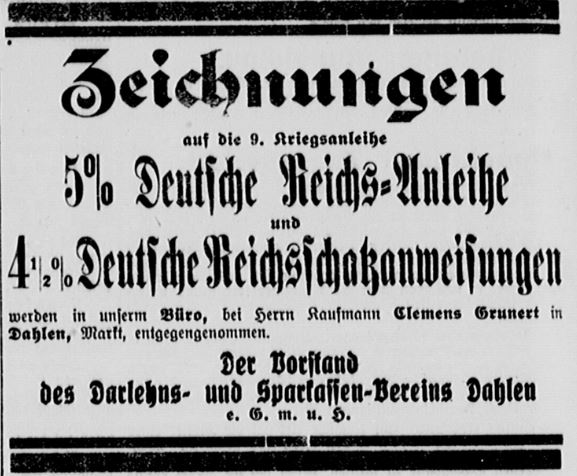 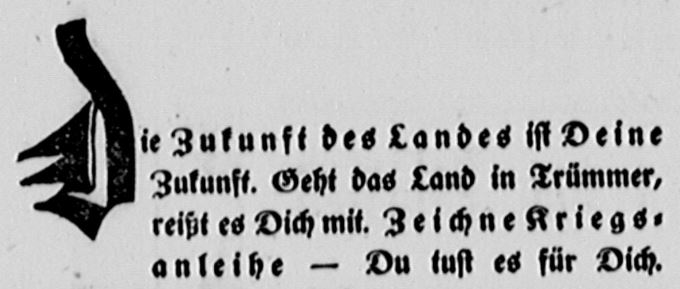 Station 2: Kriegsfinanzierung: Woher das Geld für den Krieg kamErwartungshorizont für die Aufgaben 1-3Aufgabe 1Richtige Antwortmöglichkeiten im Quiz: 1c; 2a+c; 3c; 4a+d; 5a; 6a+c+dAufgabe 2aÄhnliche Begriffe/Wortgruppen:Reichsanleihe/Kriegsanleihe/fünften Kriegsanleihe/neunten KriegsanleiheZeichne/Zeichnungen/die kleinste Zeichnung/wer Kriegsanleihe zeichnetDeutsche/deutsche HeldenKriegsdauer/verlängert den Krieg/den Krieg verkürzen/VernichtungskriegeZukunft des Landes/deine Zukunft/letzte Hoffnung/HoffnungGebot der Pflicht/Zusammengehörigkeit/VolkstreueEinen vollen Erfolg/entschlossenstem Siegeswillen/ein Ziel/EndsiegAufgabe 2b Zweck des Abdruckens im „Oschatzer Allgemeinnützigen“Artikel zur Zeichnung von Kriegsanleihen im „Oschatzer Allgemeinnützigen“ als Mittel der Kriegspropaganda zu betrachtenStaat braucht dringend Geld von Bürgern, um Krieg weiterführen zu können; Werbeannoncen/Zeitungsartikel sind daher in üppigem, dramatischem Sprachstil verfasst; sollen Leser an die Notwendigkeit erinnern, Kriegsanleihen zu zeichnen; keine rein sachorientierte Information bzw. nüchterne Darstellung der Kriegslage DeutschlandsIdeologisch aufgeladene Begriffe -> z.B. Zukunft, Hoffnung, EndsiegPathetische Formeln -> „deutsche Helden“; Appell an Vaterlandsliebe -> „Zukunft des Landes ist deine Zukunft“; DurchhalteparolenArtikel werben bei einzelnem Leser für das Zeichnen von KriegsanleihenDu-Botschaften/Befehlsformen/Imperative in Artikeln -> z.B. „Zeichne Kriegsanleihe“Aufgabe 3Selbstständig verfasster Aufruf zur Kriegsanleihenzeichnung (vgl. Q4-6)Produkt der SuS sollte folgende Kriterien erfüllen:Kurz und präzise gefasstIdeologisch-aufgeladener, subjektiver SprachgebrauchAufruf muss fordernden Charakter haben; Vehemenz Die Botschaft des Aufrufs kann explizit oder implizit die Aussage enthalten, dass der Krieg nur durch die massenhafte Zeichnung von Kriegsanleihen gewonnen werden kannLösungsvorschlag:Wir bleiben standhaft!Hinterlistig wollen unsere Feinde uns ausbluten lassen, sie schrecken vor keinem Mittel zurück. Aber sie werden uns weder auf dem Schlachtfeld besiegen, noch unsere wehrfähigeWirtschaft vernichten.Nun bist du wieder gefragt, unseren Helden keine Mark, keinen Groschen vorzuenthalten!Zeichne die achte Kriegsanleihe! Dein Wohl und Verderben hängen völlig vom Schicksaldeines geliebten Landes ab. Nur deine Zeichnungen verhelfen Deutschland zum Sieg!Station 3: Oschatzer Frauen und Kinder: Mama muss arbeiten gehenBearbeitet folgende Aufgaben. Ihr habt 35 Minuten Zeit.1.a) Lies die Materialien T1 und Q1-4 und korrigiere mit ihrer Hilfe die 5 Fehlinformationen, die sich im Text T1 verstecken (EA).b) Vergleiche deine Ergebnisse mit deinen Gruppenmitgliedern (GA).2.a) Analysiert die Zeitungsartikel Q1-4! Unterstreicht dazu Begriffe in den Artikeln, die zu den in der Tabelle auf dem Arbeitsblatt „Kriegsalltag in der Heimat“ vorgegebenen Stichworten passen und erstellt so verschiedene Wortfelder in der Tabelle (GA). b) Erklärt, zu welchem Zweck die Zeitungsartikel Q1-4 in der Zeitung gedruckt worden sein könnten. Die Wortfelder helfen euch beim Beantworten der Aufgabe. Tragt eure Lösungen ebenfalls in die Tabelle ein (GA). 3. Entwerft in eurer Gruppe ein kurzes fiktives Interview mit einer Frau aus Oschatz aus dem Ersten Weltkrieg. Stellt ihr dazu 2-3 Fragen zu ihrer Lebenssituation. Notiert das Kurzinterview auf der Rückseite dieses Aufgabenblattes (GA). T1 Frauen und Kinder: Mama muss arbeiten gehenDa die Frauen als Soldaten im Krieg dienten, konnten Sie ihrer Arbeit in der Heimat nicht nachgehen. Um diesen Arbeitskräftemangel auszugleichen, mussten nun Männer verschiedene Tätigkeiten in der Heimat übernehmen. Viele Frauen arbeiteten in Lazaretten als Krankenschwestern, oder sie nähten hübsche Kleider für festliche Anlässe. Später arbeiteten sie u.a. auf Feldern, in Betrieben und sogar in der heimischen Rüstungsindustrie: zum einen um die Versorgung mit Kriegsgerät und Nahrungsmitteln an der Front sicherzustellen, zum anderen um die eigene Familie ernähren zu können.  Das Frauen solch schwere Arbeit verrichteten, war vor dem Ersten Weltkrieg normal.Schließlich wurden auch Kinder und Jugendliche verstärkt zur Arbeit herangezogen, vielfach in der Landwirtschaft. Im Laufe des Krieges gingen deshalb viele Kinder nicht mehr zur Schule. Die Kinder waren oft zu dick, da es nicht viele Lebensmittel gab. Deshalb wurden sie auf Landurlaub geschickt, um abzunehmen.Station 3: Oschatzer Frauen und Kinder: Mama muss arbeiten gehenQ 1-4: Zeitungsartikel und –annoncen aus dem „Oschatzer Gemeinnützigen“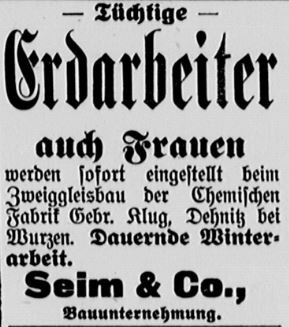 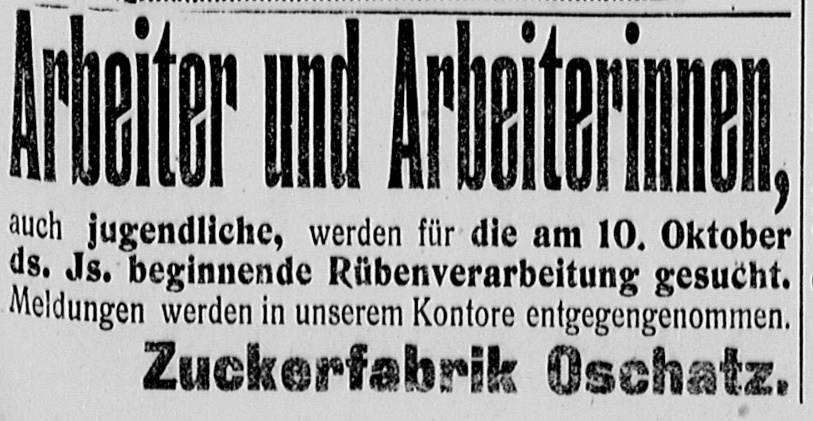 Station 3: Oschatzer Frauen und Kinder: Mama muss arbeiten gehenErwartungshorizonte Aufgaben 1-3Aufgabe 1Fehler im Text berichtigen:Frauen -> MännerMänner -> FrauenHübsche Kleider für festliche Anlässe -> Berufs- und Krankenkleidung für LazaretteNormal -> untypisch/unnormalZu dick, da es nicht viele Lebensmittel gab -> zu dünn, da nicht genug Lebensmittel Abzunehmen -> sich zu erholen/zuzunehmenAufgabe 2aÄhnliche Begriffe/Wortgruppen:Reich der Frau/deutsche Frauen und Mädchen/Abertausende von Frauen/Erdarbeiter auch FrauenBerufs- und Krankenkleidung/Stricken und Nähen/Wäsche- und Kleidungsstücke/ Näherinnen und StrickerinnenFleißige Näherinnen und Strickerinnen/Tausend fleißige Hände/Tüchtige ErdarbeiterArbeiterinnen/Erdarbeiter/Winterarbeit/RübenverarbeitungZuckerfabrik/der chemischen FabrikErholungsbedürftige Stadtkinder/Stadtkinder aufs Land/Stadtkinder auf dem LandeWohltat eines Landaufenthalts/Eindrücke des Landlebens/sächsische Landwirtschaft Aufgabe 2bZweck des Abdruckens im „Oschatzer Allgemeinnützigen“:Anwerben von Frauen und Jugendlichen zur Arbeit in Industrie und LandwirtschaftNotwendigkeit, da Arbeitskräftemangel nicht zum Erlahmen der Wirtschaftführen sollte Motivierung der Frauen für bestimmte Arbeiten  Betonung der besonderen Begabung der Frauen und Mädchen als Näherinnen und Strickerinnen Stärkung des Gefühls der gemeinschaftlichen Zusammenarbeit/gegenseitigen Unterstützung der ganzen Bevölkerung für einen deutschen Sieg im Ersten WeltkriegAuch Frauen verhelfen Deutschland zum Sieg -> Zitat Q2: „So finden jetzt diedeutschen Frauen und Mädchen überall Gelegenheit, ihre Vaterlandsliebe in echt fraulicher Weise zu betätigen“Landbevölkerung hilft der Stadtbevölkerung, indem sie unterernährte und krankeKinder einen längeren erholenden Aufenthalt auf dem Land ermöglicht Aufgabe 3Kurzes, fiktives Interview mit Oschatzer Frau aus dem Ersten Weltkrieg (2-3 Fragen)Interview als Wechsel aus Fragen (SuS) und Antworten (Oschatzerin Erster Weltkrieg)Fragen: Sus sollten die Interviewte siezen; Antworten: Interviewte berichtet aus der Ich-PerspektiveSuS erfragen möglw. zuerst Alter, Familienstand, Tätigkeit/Beruf der Oschatzerin etc. weitere Fragen könnten u.a. folgende Bereiche umfassen: Länge des Arbeitstages/körperliche Belastung, Sorge um evtl. unterernährte Kinder, verrichtete Arbeit nur vaterländische Pflicht oder auch Freude, neues Selbstbewusstsein durch wachsende Bedeutung der Frau für die Gesellschaft, Wünsche/Hoffnungen für die Zukunft, Wahrnehmung des alltäglichen Lebens in OschatzStation 4: Der Kampf im ersten modernen KriegBearbeitet folgende Aufgaben. Ihr habt 35 Minuten Zeit.a) Lies den Sachtext T1. Decke ihn dann ab und fülle das Kreuzworträtsel mit den richtigen Antworten aus (EA).b) Vergleiche deine Ergebnisse mit deinen Gruppenmitgliedern (GA).Soldaten im Krieg haben sich die heimische Zeitung an die Front liefern lassen. Stellt Vermutungen an, warum viele Soldaten die Zeitung aus der Heimat lesen wollten. Nutzt dazu die Rückseite dieses Aufgabenblattes (GA). Versetzt euch in die Lage der Soldaten hinein: wie haben sie sich wohl im Krieg gefühlt, was haben sie erlebt? Stellt ihre Situation in einem Standbild dar. Macht euch auf die Rückseite des Aufgabenblattes Notizen zu eurer Idee (GA).T1 Besonderheiten des Ersten WeltkriegesDer Erste Weltkrieg verlief anders als alle vorherigen Kriege. Das lag vor allem daran, dass nun weiterentwickelte moderne Waffen eingesetzt wurden: es gab Maschinengewehre und große Artilleriegeschütze, mit denen Granaten hunderte Meter weit gefeuert werden konnten. Manche Geschosse waren außerdem mit Giftgas gefüllt, wobei betroffene Soldaten ohne Atemmaske langsam erstickten. Diese neue Art des Kampfes nannte man Materialschlacht, da die gegnerischen Seiten sich vorrangig mit Material – also Gewehren, Granaten, Bomben, Giftgas – statt durch direkten Nahkampf der Soldaten attackierten, um einen Sieg zu erringen.Zum ersten Mal wurde der Krieg nicht nur an Land, sondern auch mit U-Booten im Wasser und Flugzeugen in der Luft geführt. Mit Flugzeugen bombardierte man Dörfer hinter der Kampffront und es kamen unschuldige Zivilisten zu Tode.Wegen all dieser technischen Entwicklungen kämpften die Soldaten nun aus Schützengräben heraus. Das bedeutet, dass sie ein verzweigtes Netz an Schächten aushoben, um vor den Geschützen der Gegner in Deckung zu gehen. Die Gräben der Kontrahenten lagen sehr nahe beieinander.Die Soldaten standen permanent unter Beschuss und mussten den Lärm und das Sterben ihrer Mitstreiter ertragen, ohne etwas tun zu können. Manchmal gingen stunden- oder tagelang Granaten nieder, ohne dass es nennenswerte Pausen gab. In den Schützengräben gab es keine sanitären Einrichtungen. Ratten, Läuse und andere Insekten breiteten sich ungehindert aus und übertrugen Krankheiten. Viele Soldaten erlitten auch psychische Schäden, da sie das Grauen um sich herum nicht verarbeiten konnten.Verletzte Soldaten wurden, wenn möglich, aus den Schützengraben in die Etappe zu den überfüllten Lazaretten gebracht. In den Lazaretten bemühten sich die Ärzte und Krankenschwestern, die zahlreichen schweren Verletzungen der Soldaten zu behandeln. Oft konnten die Patienten nur durch Amputationen oder gar nicht gerettet werden.Die Etappe lag hinter der Front: sie bestand neben den Lazaretten aus Waffen- und Munitionslagern und Verwaltungsgebäuden. Hatte ein Soldat frei, konnte er sich in der Etappe ein wenig entspannen und zum Beispiel Theaterstücke besuchen. Außerdem hatte man hier gute sanitäre Anlagen zur Verfügung. Soldaten konnten dann auch Urlaub nehmen und für einige Wochen ihre Familie in der Heimat besuchen, bevor sie erneut an die Front mussten. Station 4: Der Kampf im ersten modernen KriegKreuzworträtsel 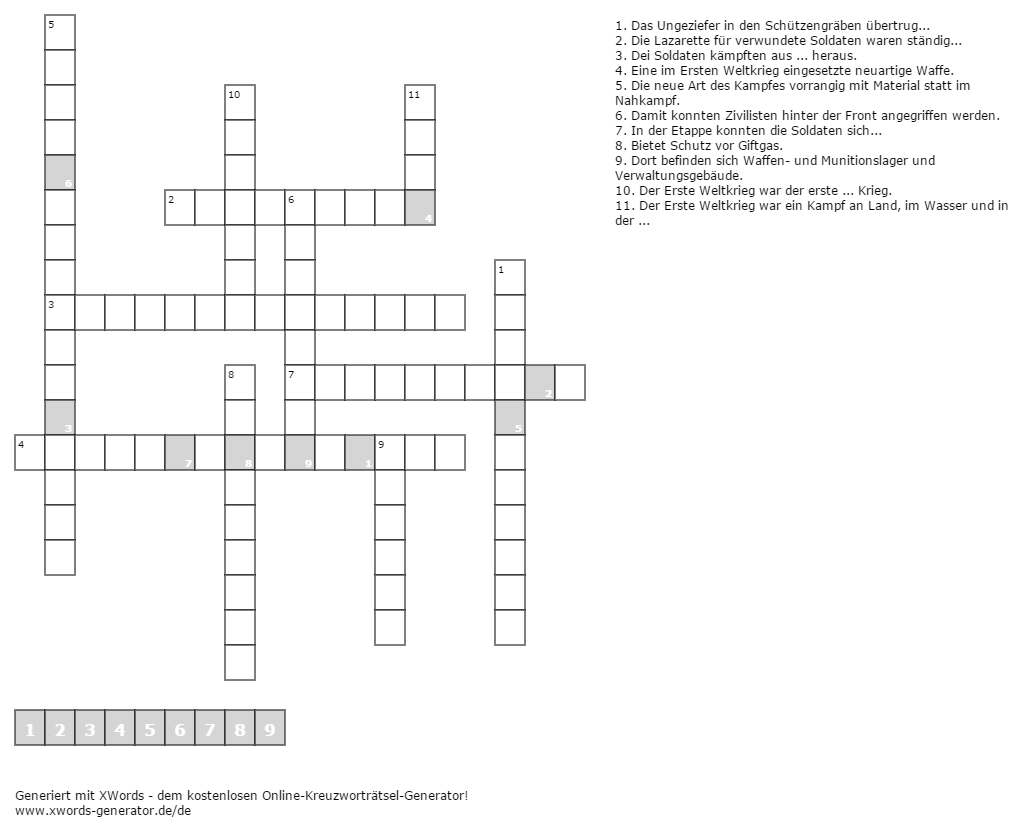 Station 4: Der Kampf im ersten modernen KriegErwartungshorizont Aufgabe1-3Aufgabe 11: Krankheiten2: überfüllt3: Schützengräben4: Maschinengewehr5: Materialschlacht6: Flugzeug7: entspannen8: Atemmaske9: Etappe10: moderne11: LuftLösungswort: WeltkriegAufgabe 2Folgende Hauptgründe für das regelmäßige Lesen des „Oschatzer Gemeinnützigen“ an der Front sollten von SuS in Betracht gezogen werden: Zeitung als Informationsquelle für (aktuelle) Geschehnisse in der HeimatZeitung als Informationsquelle über Kriegssituation an anderen FrontabschnittenZeitungslektüre schafft Verbundenheitsgefühl mit Heimat (gegen Isolationsempfinden)Aufrechterhaltung gewisser Routinen  Zeitvertreib für Soldaten (z.B. in Gefechtspausen) und Gesprächsanlass untereinanderAufgabe 3Auch wenn die SuS ihrer Kreativität bei der Bearbeitung dieser Aufgabe freien Lauf lassen sollen, sollten einige Merkmale beachtet werden:„snapshot“: keine BewegungenMimik/Gestik: nicht fröhlich, geprägt von Trauer und Schmerz bzw. ganz ausdruckslosPotenzielle Körperhaltung: gebeugt, gekrümmt, liegend etc.  Mögliche dargestellte Situationen: Kampfsituationen, Tod, Verwundungen/ Behinderungen bzw. Beschränkung auf emotionale Zustände, z.B. Trauer, Angst, Leid, Schock Aussagekraft des Standbilds: grausame Erfahrungen der Soldaten im Krieg; Sinnlosigkeit des Krieges; Erfahrung unmenschlichen Leids; Soldaten als Täter (Mörder) und Opfer (Verlust, Verwundungen, psychische Schäden),…Station 5: Feldpostbrief aus Oschatz: Lebenszeichen von der FrontBearbeitet folgende Aufgaben. Ihr habt 35 Minuten Zeit.Lies das Material T1, den Feldpostbrief Q1 und die Schlagworte auf den Begriffskarten, die ihr an eurer Station findet (EA).Entscheidet anschließend in Gruppenarbeit, welche der Schlagworte auf den Karten im Brief vorkommen und welche ihr nicht darin wiedererkennt. Notiert die passenden Schlagworte auf der Rückseite dieses Aufgabenblatts (GA).Feldpostbriefe wurden auch in heimischen Zeitungen abgedruckt. Stellt Vermutungen an, welchem Zweck dies vor allem gedient haben könnte und notiert eure Lösungsvorschläge auf der Rückseite dieses Aufgabenblatts (GA).  Verfasst auf den bereitgelegten Postkarten eine kurze Rückantwort auf den vorliegenden Feldpostbrief. Schreibt aus der Sicht des Sohnes/der Tochter des schreibenden Soldaten (EA). T1 FeldpostbriefeDie Feldpost gab den Soldaten im Ersten Weltkrieg die Möglichkeit, mit ihren Angehörigen in der Heimat in Kontakt zu bleiben. Zudem bot sie die Chance, von den Vorkommnissen an der Front zu berichten. Je nach Ort und Art des Einsatzes unterschieden sich die beschriebenen Erfahrungen der Soldaten. Aufgrund langer Zustellzeiten waren die Briefe außerdem nicht immer aktuell. Die Feldpost konnte als Brief oder Postkarte verschickt werden. Längere Feldpostbriefe wurden vielerorts in Zeitungen abgedruckt.Station 5: Feldpostbrief aus Oschatz: Lebenszeichen von der FrontQ1 Feldpostbrief aus dem „Oschatzer Gemeinnützigen“Aus Feldpostbriefen. Ernste Mahnung. Hauszuhalten mit unseren Vorräten, dazu mahnt uns ernstlich nachstehender Feldpostbrief eines Landwehrmannes aus der Oschatzer Pflege.								Lille-Thumesnil, 7. Januar 1915.Mein lieber Herr L.Danke Ihnen herzlichst für gesandte Wünsche und wünsche auch Ihnen und Ihrer werten Familie recht glückl. neues Jahr. Leider ist auf eine baldige Rückkehr nicht zu rechnen. Was nicht zu machen ist, geht eben nicht. Der Ansturm unserer Feinde ist und war zu groß, die Zeit muß es erst mich sich bringen, und wir werden ja sehen, daß der endgültige Erfolg doch unser sein wird. Fast tagtäglich hören, sehen und erfahren wir, daß sich hier die Verbünde-ten an unsrer eisernen Mauer die Köpfe einrennen. Hier wollten die Engländer schon zu Weihnachten in Lille sein, wir lachen einfach darüber, was die sich einbilden, bis heute ist es ihnen noch nicht geglückt. Auch hier beschießen sie die Orte hinter der Front. Sie wollen dadurch erreichen, daß unsre Truppen keine Unterkunft haben, schädigen aber nur die Einwohner, denen die Häuser zertrümmert werden, gewöhnlich krepieren die Granaten überhaupt nicht. Wir fahren tagtäglich Kriegsmaterial zur Befestigung oder zur Front.  Kommen da teilweise durch die Ortschaften hinter d. Front und sehen da immer wieder ein oder mehrere neue Löcher in den Gebäuden, damit ist es aber meistens abgetan. Wir selbst sind bis jetzt immer glücklich wieder aus der unsicheren Gegend heraus-gekommen. Der Winter besteht hier aus Regenwetter und immer wieder Regen. Manche Stunden sind so schön und warm, daß man denkt, es ist Frühjahr. Auf unsre Truppen können sich alle verlassen, jeder stellt seinen Mann so gut es geht. Aus den heimischen Blättern (Zeitg.) und aus Briefen erfahren wir, daß in der Heimat alles seinen gewohnten Gang geht. Das ist ja sehr schön und befriedigend, aber ich und die meisten meiner Kameraden befürchten, daß im Inland zu sehr sorglos gewirtschaftet wird. Wir erfahren immer wieder, daß mit dem Brotgetreide zu sorglos umgegangen wird. Dadurch kann unser deutsches Volk und die Heeresleitung, die, man kann sagen, schon Uebermenschliches leistet, in recht fatale Lage kommen. Was nützen uns jetzt alle Siege und Erfolge, wenn später Not eintritt. Es ist das die größte Notwendigkeit, daß sich unser Volk in dieser Beziehung gehörig einschränkt. Wir Soldaten tun dies, auch bekommt uns das Kriegsbrot ausgezeichnet. Wir fassen auch nur soviel wie wir brauchen, lange nicht soviel, wie uns eigentlich zusteht. Aus mehreren Briefen v. Verwundeten und auch von meiner lieben Frau habe ich erfahren, daß wir voriges Jahr keine Rekordernte in fast allen Arten haben. Und so wird es durchgängig sein. Die Ermah-nungen unserer Heeresleitung sind sehr begründet und wir Soldaten möchten uns das sehr ausbitten, daß in der Heimat auch danach gehandelt wird, daß unser eigenes Volk sich nicht etwa selbst um die Siegespalme bringt. An ein baldiges Ende ist unter den jetzigen Umständen so gut, wie wir bescheiden beurteilen können, nicht zu denken. […] Hier sieht man alle Tage schon jetzt, daß Hunger wehe tut. Kartoffeln z.B. kosten hier 50 Kg. 13 Frank und selbst für diesen ungeheuren Preis sind sie schwer zu erlangen. Auch das Mehl wird hier sehr knapp […].Mir persönlich geht es gut, bin gesund und munter und hoffe selbiges auch von Ihnen. […] Wenn Sie etwas für uns möchten, so wirken Sie recht fleißig dahin, zur Aufklärung, daß unsrem Volke eine Lebensmittelnot erspart wird, daß noch genügende Reserven verbleiben.Es grüßt Sie herzlichstIhr ergeb. Freund Landwehrmann U.R. Station 5: Feldpostbrief aus Oschatz: Lebenszeichen von der Front, Aufgabe 1Begriffskarten Vordruck zu Station 5: Postkarten für FeldpostbriefeStation 5: Feldpostbrief aus Oschatz: Lebenszeichen von der FrontErwartungshorizontAufgabe 1Folgende Schlagworte sind als passend einzuordnen:VerzichtMahnungEndsiegNahrungsmittelverschwendungZäher KampfWetterNachfolgend sind die unpassenden Schlagworte aufgeführt:GefalleneUniformHoffnungslosigkeitAufgabe 2Die SuS sollten die nachstehend angegebenen Gründe für das Abdrucken von Feldpostbriefen im „Oschatzer Gemeinnützigen“ erwähnen:Informationsquelle über das Wohlergehen der Soldaten im KriegInformation über Zustände und Ereignisse an der FrontErmutigung für Familien, die selbst zeitweise keine Briefe von Angehörigen an der Front nach Hause erhieltenEinsatz als Propagandamittel, d.h. Motivierung der „Heimatfront“  bedingungslose Unterstützung der Frontsoldaten/des Krieges Aufgabe 3Im Brief enthalten sein sollte:eine Anredeein Datum und eine Ortsangabeder Sohn geht auf die Schilderungen des Vaters einSohn tätigt Aussagen bezüglich seiner Einstellung zum Krieg, d.h. Kriegsbegeisterung vs. Unverständnis über Notwendigkeit des KriegesDer Sohn schildert dem Vater das Leben in der Heimat mit der Mutter und evtl. Geschwistern, z.B.: Lebensmittelknappheit, Hunger, Frauen-/Kinderarbeit, keine Schule, Vater fehlt zu Hause; Familie geht gut mit dem Fehlen des „Versorgers“ um AbschiedsgrußAchtung: Format der Postkarte erlaubt keine ausführlichen Darstellungen  Präzision Station 1: Versorgungslage in Oschatz: „Hungrige Mägen“ Station 2: Kriegsfinanzierung: Woher das Geld für den Krieg kamStation 3: Frauen und Kinder: Mama muss arbeiten gehenStation 4: Der Kampf im ersten modernen KriegStation 5:Feldpostbriefe: Lebenszeichen von der FrontKomponente 3: Zusammenführung und Werte-ZielTafelbild nach Kontrolle/Präsentation der Aufgabenlösungen der Stationsarbeit (Werteziel) Werte/Mentalitäten/Einstellungen im Wandel der ZeitNationalismus	Liebe zum Vaterland		 Familie                 Egoismus												  Religiosität                                                                                                                           Mein neues Smartphone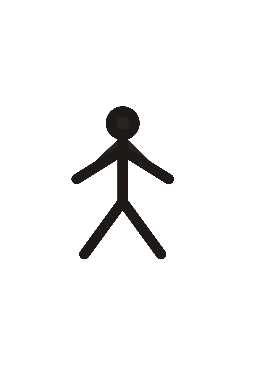 Militarismus Familie	    	          meine Freunde	Geld	                                            Toleranz Zeitung	       		Rassismus	Fernseher, Radio, Zeitung, Internet, soziale Netzwerke        Zur Zeit des Ersten Weltkriegs				   Ich im Jahr 2016Mögliche Schülerantworten (variabel und fortsetzbar!)Erläuterung einer möglichen Vorgehensweise: Lehrer-Schüler-Gespräch über Einflussfaktoren auf die Identität der Menschen im Ersten Weltkrieg und heuteVerweis der Lehrkraft auf Informationsfülle der behandelten Zeitungsartikel bezüglich der Mentalitäten und Werte der Menschen während des Ersten Weltkriegs; vielleicht schon von einigen Schüler/innen beim Durchlaufen der Stationsarbeit bewusst wahrgenommenVorbereitetes Tafelbild (Überschrift und Strichmännchen) Impuls der Lehrkraft: „Wenden wir uns dem ersten Strichmännchen zu. Nennt bitte einige Werte/Mentalitäten/Medien, die die Menschen vor einhundert Jahren geprägt haben könnten!“ Mögliche Schülerantworten: bedingungslose Liebe zum Vaterland, Nationalismus, Militarismus, Benutzung von Stereotypen gegenüber anderen Völkern (Rassismus) etc. Schülerantworten werden an Tafel festgehalten; Schüler/innen übernehmen Tafelbild in ihr HefterImpuls der Lehrkraft: Aufforderung, die Umsetzung der kreativen Aufgaben der Stationsarbeit zu reflektieren, z.B.: „Hattet ihr Schwierigkeiten, euch beim fiktiven Interview in die Oschatzerin hineinzuversetzen? Begründet eure Antwort!“ oder „Stellt Vermutungen an, ob das vorhin präsentierte Gespräch einer Oschatzer Familie am Abendbrottisch so ähnlich vor einhundert Jahren stattgefunden haben könnte!“.Mögliche Erkenntnisse der Schüler/innen bei nachfolgender Diskussion -> Schwierigkeit der Perspektivübernahme durch:Noch nicht selbst erfahrenen Krieg (Mehrheit der Schüler/innen)Alteritätserfahrung (allgemeine Andersartigkeit der Zeit)Überwiegend andere Mentalitäten und Einstellungen der Menschen, z.B. unbedingte Vaterlandsliebe als schwer verständlich für Schüler/innenImpuls Lehrkraft: „Nenne Dinge, die dich heute beeinflussen!“ bzw. „Nenne Dinge, die dir sehr wichtig sind!“ bzw. „Zähle auf, welche Medien du regelmäßig nutzt!“ Mögliche Schülerantworten: meine Familie; meine Freunde; später einmal viel Geld zu verdienen; das neueste Smartphone zu haben; ich benutze oft das Internet und bin in sozialen Netzwerken aktiv etc. Schüler/innen vervollständigen das Tafelbild (rechtes Strichmännchen; Hefter)Auseinandersetzung mit jeweiligen Einflussfaktoren der IdentitätA) Beeinflussung durch Medien damals und heute:Erster Weltkrieg: Informationen hauptsächlich aus Zeitung; Abhängigkeit von diesem MediumHeute: Medienpluralismus; ständiger Medienkonsum; Notwendigkeit des medienkritischen Vorgehens (Authentizität v.a. von Internetquellen); aber nicht so abhängig von einer einzelnen Informationsquelle B) kritische Beurteilung der identitätsstiftenden Faktoren:Erster Weltkrieg: Werte wie bedingungslose Vaterlandliebe, Nationalismus und Militarismus als Mitverursacher des vernichtenden Krieges der Nationen; Krieg geprägt von Leid und Entbehrung in allen kriegsteilnehmenden Staaten; Wohl des Volkes über Wohl des EinzelnenHeute: Wichtigkeit des Eintretens „für Werte wie Demokratie, Menschenrechte, Toleranz und interkulturelle Verständigung“ -> friedliches Zusammenleben; Wohl des Einzelnen vor Wohl der Gemeinschaft? -> Egoismus und Konsumgesellschaft als Einflussfaktoren heute kritisch reflektieren  